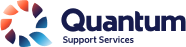 Position Title:Hub Practitioner – The Orange DoorLocation:The Orange Door GippslandReports To:Team Leader – The Orange DoorKey Internal Contacts: (Program)Family Violence & The Orange DoorHours of Duty:As per the Employment AgreementDuration:The period of employment is dependent upon ongoing funding.Salary Classification:SCHADS Award Level 6About QuantumAbout QuantumQuantum Support Services has been operating in the Gippsland region since 1987. During this time, the organisation has built a strong reputation in achieving outcomes for the local community. We are a not-for-profit support service, which means that all funds are used to support the community. We offer services to clients at our five sites (Bairnsdale, Sale, Morwell, Warragul and the East Bairnsdale Community Hub) and outreach to clients living across Gippsland. The range of services we provide include:Homelessness including youth crisis accommodation Tenancy advocacy and support Connecting people with the community such as assisting people experiencing vulnerability with health services and other support providers Family violence support for women and children Youth programsOut of Home Care including Foster Care   Quantum believes the celebration of diversity makes us and the community stronger.  We are committed to embracing everyone’s individual differences so that we can help create a strong workplace and community that is empowered to reach its potential. We celebrate diversity of gender, sexuality and spiritual or religious belief along with all cultural backgrounds including Aboriginal and Torres Strait Islander people.  Quantum recognises that we all have diverse life experiences that may be influenced by age, ability, social and financial status. Quantum supports everyone’s right to feel respected, safe, welcome and valued.In undertaking this role with Quantum, you are expected fulfil the obligations set out in this document and any other reasonable direction given to you by your Line Manager. Most importantly, the way in which you undertake your work and your behaviour towards you colleagues, clients and the wider community must align to the values set out below. Quantum Support Services has been operating in the Gippsland region since 1987. During this time, the organisation has built a strong reputation in achieving outcomes for the local community. We are a not-for-profit support service, which means that all funds are used to support the community. We offer services to clients at our five sites (Bairnsdale, Sale, Morwell, Warragul and the East Bairnsdale Community Hub) and outreach to clients living across Gippsland. The range of services we provide include:Homelessness including youth crisis accommodation Tenancy advocacy and support Connecting people with the community such as assisting people experiencing vulnerability with health services and other support providers Family violence support for women and children Youth programsOut of Home Care including Foster Care   Quantum believes the celebration of diversity makes us and the community stronger.  We are committed to embracing everyone’s individual differences so that we can help create a strong workplace and community that is empowered to reach its potential. We celebrate diversity of gender, sexuality and spiritual or religious belief along with all cultural backgrounds including Aboriginal and Torres Strait Islander people.  Quantum recognises that we all have diverse life experiences that may be influenced by age, ability, social and financial status. Quantum supports everyone’s right to feel respected, safe, welcome and valued.In undertaking this role with Quantum, you are expected fulfil the obligations set out in this document and any other reasonable direction given to you by your Line Manager. Most importantly, the way in which you undertake your work and your behaviour towards you colleagues, clients and the wider community must align to the values set out below. Vision:Our Vision is to enrich the wellbeing of GippslandersValues:Respect, Integrity, EmpowermentOur Core Values:we are inclusivewe are accountablewe strive for sustainable outcomeswe are proactivewe show carewe are agile and adaptiveOur GoalsProvide the right services and programs in the right places.Increase access to early intervention and prevention services.Attract, engage and invest in our people.Build the profile of Quantum.Achieve a sustainable business modelProgram BackgroundSupport and Safety Hubs – The Orange DoorThe Victorian Government has committed to implementing all 227 recommendations of the Royal Commission intoFamily Violence and to delivering on the vision described in Roadmap for Reform: Strong families, Safe children.A key recommendation of the Royal Commission and the Roadmap for Reform was to establish a network of Support and Safety Hubs (Hubs) across Victoria to provide a new way for women, children and young people experiencing family violence, and families in need of support with the care, development and wellbeing of children and young people, to access coordinated support from community, health and justice services. The Hubs will also focus on perpetrators of family violence, to keep them in view and play a role in holding them accountable for their actions   and changing their behaviour.Ending Family Violence: Victoria's Plan for Change released in November 2016, sets out the Victorian Government's commitment to establish a network of Support and Safety Hubs (Hubs) across all 17 DHHS areas. The Hubs will be central to Victoria's approach to addressing both family violence and ensuring child safety and wellbeing. The Hubs will also form a critical part of the broader service system response.The Support and Safety Hubs: Statewide Concept (Statewide Concept) released in July 2017 describes the intent, scope, key functions and roles of the Hubs and how the Hubs will contribute to the vision and aspirations of Victoria's Plan for Change and Roadmap for Reform. It outlines what the Hubs will deliver across the state as part of the future service system; the approach government is taking, and a number of principles for the design of the Hubs.The Statewide Concept highlights that the safety of victim survivors and children will be the Hubs' first priority. It also recognises that a gendered understanding of family violence and an understanding of child and family vulnerability and are critical to effective services and systems.Hubs will be accessible, safe and welcoming to people, providing quick and simple access to the support and safety they need. The Hubs will engage perpetrators and plan interventions to hold them to account.Family Safety Victoria (FSV) will facilitate statewide coordination and development of the Hubs model, including with the support of a Hubs Statewide Reference Group. FSV will oversee the establishment of the Hub network in collaboration with the local Hub Leadership Groups, Hub Operations Leadership Groups and Hub Establishment  Groups and which will lead the implementation and management of the Hubs in each area.The Victorian Government has committed to the initial establishment of five launch sites in the DHHS areas of Mallee, Barwon, Bayside, Inner Gippsland and North-East Melbourne from early 2018, with Hubs in all 17 DHHS Areas by the end of 2021.Given the phased approach to implementing the Hubs and the evolving nature of the design process, certain   elements of this service model may change over time. The role and operations of the Hubs will not be static or fixed  at one point in time. Just as the practice of the Hubs will be informed by emerging needs and evidence, and firmly embedded with the principle of continuous improvement, the design and implementation of the Hubs will continue to develop and be informed by community needs, co-design, evaluation, and practice learnings. Future development of the service model will continue to be set at the statewide level, informed by local practice and experience.Role of HubsThe Hubs will deliver a fundamental change to the way we work with women, children and families, and men. The role of the Hubs is to provide:a more visible contact point so that people know where to go for specialist support help for people to identify family violence and child wellbeing issuesadvice based on contemporary risk assessment tools and guidancespecialist support and tailored advice for victims, families and children, and perpetrators connection and coordination of access to support a system-wide view of service capacity, client experience and outcomesThe Hubs will support the agency of women, children and families, to ensure that the services they receive meet their needs and their goals.The Hubs will help to maintain a focus on perpetrators, so the risk they pose can be assessed, and they are held to account for their behaviour.The Hub TeamHubs will bring together different workforces and practices to create an integrated Hub team and a consolidated intake point in each Hub area to create a new way of support for:women, children, young people and families experiencing family violence perpetrators of family violencefamilies in need of support with the care, development and well-being of children.This will be achieved by drawing on the expertise of CSOs and their deep connections with people in local areas, and bringing together workers from organisations that currently:receive police referrals for women and children who are victims of family violencereceive police referrals for perpetrators of family violence (known as ‘Enhanced Intake Services') receive child wellbeing referralsprovide the Child FIRST servicedeliver other relevant services as appropriate, such as those delivered by Aboriginal servicesThe Hubs Team will include a mix of staff employed by FSV and staff employed by CSOs, Aboriginal services and DHHS. For each launch site the size of the team will vary to reflect the local resources.Duties and ResponsibilitiesDuties and ResponsibilitiesCommunity Development & Networking To establish and strengthen linkages and protocols between the Orange Door, Family Violence Service, Family Services, Homelessness services, Victoria Police, Child Protection, Centrelink, Office of Housing, emergency relief agencies and other appropriate services.CooperationTo work cooperatively with other government and non-government agencies in maintaining an effective and responsive service delivery system for women, children and families, keeping the perpetrator in view.To participate in community education by providing and disseminating information and increasing the awareness of the impact of family violence on our community to other agencies, community groups, local government etc.Agency ParticipationParticipate in regular supervision, review and individual planning, including the identification of training needs. Participate and operate effectively within a team environment and attend and contribute to team meetings and Agency staff meetings.Commitment to continuous improvement including involvement in the ongoing evaluation and monitoring of both the program's and the Agency's service delivery and contribute to future planning.Contribute to Quantum Support Services' policy processes in response to local, State and Commonwealth Government policy changes and reviews.AdministrationMaintain requirements for the release of information between services and keep accurate records as required by the Information Privacy Act and other acts relating to information sharing. Maintain requirements in line with Legislation relating to information sharing for the FVISS & CISS as related to the MARAM framework.Carry out necessary administrative tasks, including:Compiling workers or other reports on a monthly basis or as requested. Daily & monthly collection of data for both internal and external purposes.Completion of relevant forms in accordance with Quantum policies and procedures. Performing tasks such as filing & correspondence.Maintaining accurate records.Maintaining Case Files within the guidelines of the Quantum and the Orange Door partnership agreements.GeneralPerform other duties relevant to Quantum Support Services' daily operations as directed by the Supervisor and Quantum Support Services Line Management. Health and SafetyPromote a safe workplace for colleagues and clients in accordance with OH&S legislation and Equal Opportunity Practices in accordance with Quantum policies and procedures.Give consideration to and recommend reasonable wellbeing initiatives that could benefit Quantum Staff. Key Selection CriteriaKey Selection CriteriaEssentialProven ability to implement key theory, particularly Family Violence theory, Perpetrator theory and/or Child Development and Wellbeing theory, in practice.Experience, Skills and KnowledgeWell rounded understanding of Family Violence and Child Wellbeing drivers, risk assessment and safety planningExperience working with families and children experiencing complex needs and risk issues in any of the following services areas: Family Services, Child Protection, Housing, Family Violence, Disability, Mental Health and/or Alcohol and Other DrugsDemonstrated ability to conduct comprehensive safety and wellbeing assessments and work within the Best Interests Principles' as outlined within the Children, Youth and Families Act 2005Proven ability to engage with families who are reluctant to use support servicesSound knowledge and experience working within theories including systems, trauma informed, crisis response and strengths-basedDemonstrated ability to develop and maintain strong collaborative relationships and partnerships with key stakeholdersExcellent communication and time management skills, and ability to be self-directedAbility to embrace new technology to enhance productivity and effectivenessComputer skills (intermediate level or above) in a Windows and Google Drive environment including word processing, data collection and entry, internet and email.AttributesEmploys an ethical and professional approach to practiceCommitment to child-focused, child-inclusive practice and strength-based interventionsAbility to articulate and reflect upon personal and professional valuesCommitment to meeting the needs of at risk families, children and youth, guided by the organisation's whole of family approach and community based model of service deliveryCommitment to social innovation and learning organisation disciplines.General Excellent literacy and computer skills.Ability to work with minimal direction and supervision.Excellent time management skills.Enthusiasm, energy and interpersonal skills.Mandatory QualificationsMinimum requirement of Diploma of Community Services or other relevant  tertiary qualification in Social Work, Psychology, Early Childhood Specialist and/or related behavioural sciences at degree level experience in relevant field, or substantial experience in a relevant field and a willingness to commence and complete a minimum of a diploma qualification during employment.Relevant experience related to this role.Completed application must include a detailed Cover Letter (aligning your response to the Key Selection Criteria) and a current resume that contains or has attached, the name, address and telephone numbers of three referees.DesiredAbility to think broadly and holistically in relation to Family Violence and interventions with perpetrators of violence, children and familiesSound understanding of the Integrated Family Services and Child Protection systems, and ability to liaise and negotiate with DHHS Child Protection in relation to addressing protective concerns for childrenDemonstrated experience in developing and managing community education strategies in a manner that engages a diverse range of stakeholdersUnderstanding and appreciation of the community's cultural diversity and equal opportunity principles Experience with client data entry IT systemsFluency in a second language, other than English.Conditions of EmploymentConditions of EmploymentRequiredCurrent Working with Children Check (full not voluntary)Current National Police Check (with no findings) prior to commencing employment and every 3 years thereafter.Compliance with Quantum’s Child Safe StandardsThe successful applicant must hold a valid Victorian Driver's Licence that is not at risk of cancellation.The successful applicant must confirm their acceptance of the Offer of Employment from Quantum Support Services Inc. via the People, Learning & Culture portalThe successful applicant is required to comply with the policies of Quantum Support Services Inc.This position is subject to an annual Review.Document TrackingVersionIssue dateReview DatePosition created 1.22nd February 201822nd February 2021Position updated2.11th December 202011th December 2023Position updated3.2nd March, 20212nd March, 2023